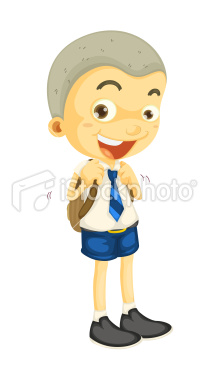 9+5=……           2+9=……           9+6=……       8+5=……     7+6=……           8+7=……     	     4+9=……       9+8=……     6+8=……           3+9=……           6+6=……       8+8=……     7+7=……           4+7=……     	     5+6=……       9+9=……     7+9=……           3+8=……           8+4=……       5+7=……     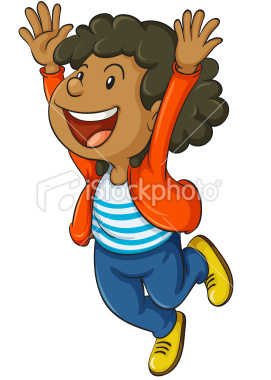 32 + 9 = ……                44 + 8 = ……          55 + 6 = ……86 + 9 = ……                96 + 5 = ……          15 + 8 = ……43 + 8 = ……                77 + 9 = ……          69 + 6 = ……64 + 7 = ……                83 + 8 = ……          58 + 6 = ……25 + 9 = ……                49 + 3 = ……          67 + 7 = ……38 + 8 = ……                39 + 9 = ……          26 + 6 = ……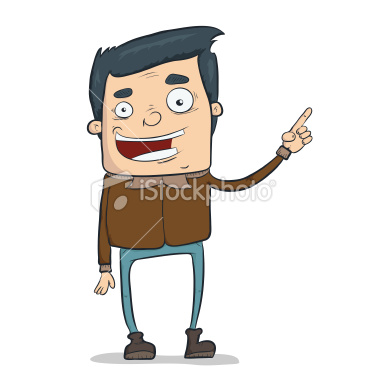 Ποιον αριθμό κρύβει ο ήλιος; 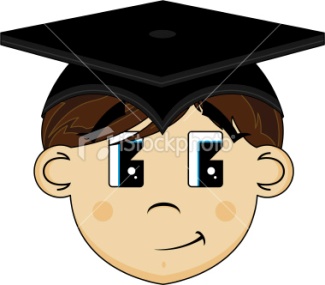 57 + 5 = ……                68 + 5 = ……          76 + 6 = ……35 + 9 = ……                87 + 7 = ……          18 + 5 = ……48 + 6 = ……                29 + 9 = ……          74 + 7 = ……15 + 7 = ……                78 + 8 = ……          56 + 6 = ……49 + 2 = ……                63 + 8 = ……          14 + 9 = ……29 + 8 = ……                33 + 9 = ……          46 + 5 = ……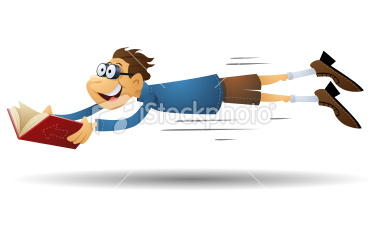 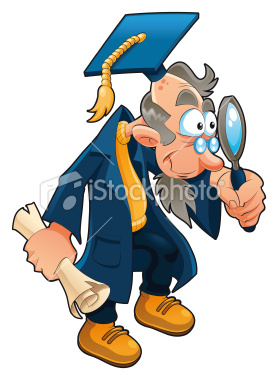 Ποιον αριθμό κρύβει ο ήλιος?